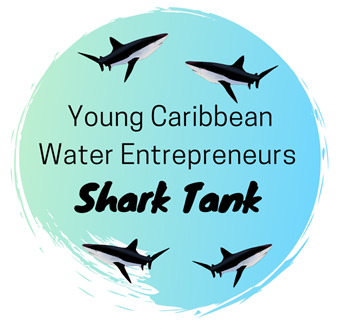 Water Project Proposal Template The following project proposal template must be completed by all applicants in the                    Global Water Partnership-Caribbean (GWP-C) Young Caribbean Water Entrepreneurs                   Shark Tank Competition. The finished proposal template must be submitted along with a                2 – 3 minute video pitch (Refer to pitch guidelines) to gwp.caribbean@gmail.com by                        Tuesday, October 15th, 2019 at midnight (Atlantic Standard Time). All applications (proposal and video) must be in English.Section 1: Applicant Information Please provide the requested information below. Note: If two (2) persons are part of a submission, each person must include their applicant information.Applicant 1  Applicant 2 (If Applicable)   Section 2: Project Proposal Please complete all required information in the project template below. Project Title:Complete the following details on the project:Project Type: (Select one that applies below)New Project Ongoing Project Main Location of Project Implementation: (State the community and country/Whether the project is or will be regional)If you selected “Ongoing Project” please state, the start date of the project:Describe the project: (do not exceed 800 words) Please ensure that the project description includes:The goals and objectives of the project.The foreseeable beneficiaries of the project and why it will be important to them.Potential for replication and scaling of the project.Select the competition theme under which your project falls: (more than 1 theme can be selected if applicable)Water and Climate Water and Agriculture Water and Health Water and EnergyWater and Tourism What challenge is your project addressing? Why is this important to you?                                  (do not exceed 1000 words) How is your project going to solve the challenge? – (do not exceed 500 words)How is your project different from existing or trending solutions? (do not exceed 400 words) Project Team Information: (provide brief responses to the questions below)Give a short description of the member/s of the project team including their age and experience?Are there any foreseeable partners for implementing the project? (If applicable please identify them) Implementation Framework: (do not exceed 600 words) How will key activities to be implemented, lead to intended outcomes? (Answer this question using the logframe below)Budget: (Provide an overall budget of the project not exceeding 400 words)If applicable, provide links to existing information and material related to the project?  (Example: website, video, crowdsourcing link, articles, blog posts etc.) If you have completed this project template, we thank you for being inspired to be a part of the first-ever GWP-C Young Caribbean Water Entrepreneurs                                   Shark Tank Competition.Name of Applicant: Nationality:Country of Residence:E-mail Address: Phone Number:Current Age: Current Place of Employment & Position:Name of Applicant: Nationality:Country of Residence:E-mail Address: Phone Number:Current Age: Current Place of Employment & Position:LOGFRAME